§1374.  FeesThe commissioner shall set fees for licensure, certification and registration which shall be just sufficient to cover the costs of implementing this chapter.  A person licensed as a fire sprinkler system contractor who wishes to be certified as a responsible managing supervisor shall not be required to pay a fee for that certification.  A person certified as a professional engineer by the State shall not be required to pay a fee for either being licensed as a fire sprinkler system contractor or being certified as a responsible managing supervisor.  [PL 1989, c. 247, §§2, 4 (NEW).]All fees received by the department shall be paid to the State Treasurer and shall be used for carrying out this chapter.  Any balance of these fees shall not lapse but shall be carried forward as a continuing account to be expended for the same purposes in the following fiscal years.  [PL 1989, c. 247, §§2, 4 (NEW).]SECTION HISTORYPL 1989, c. 247, §§2,4 (NEW). The State of Maine claims a copyright in its codified statutes. If you intend to republish this material, we require that you include the following disclaimer in your publication:All copyrights and other rights to statutory text are reserved by the State of Maine. The text included in this publication reflects changes made through the First Regular and Frist Special Session of the 131st Maine Legislature and is current through November 1, 2023
                    . The text is subject to change without notice. It is a version that has not been officially certified by the Secretary of State. Refer to the Maine Revised Statutes Annotated and supplements for certified text.
                The Office of the Revisor of Statutes also requests that you send us one copy of any statutory publication you may produce. Our goal is not to restrict publishing activity, but to keep track of who is publishing what, to identify any needless duplication and to preserve the State's copyright rights.PLEASE NOTE: The Revisor's Office cannot perform research for or provide legal advice or interpretation of Maine law to the public. If you need legal assistance, please contact a qualified attorney.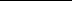 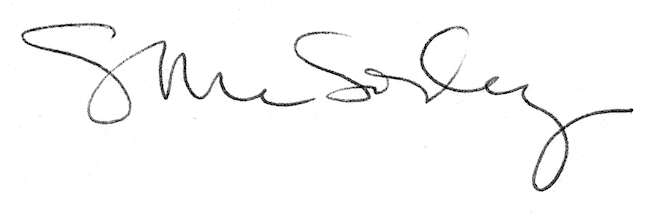 